サワフタギ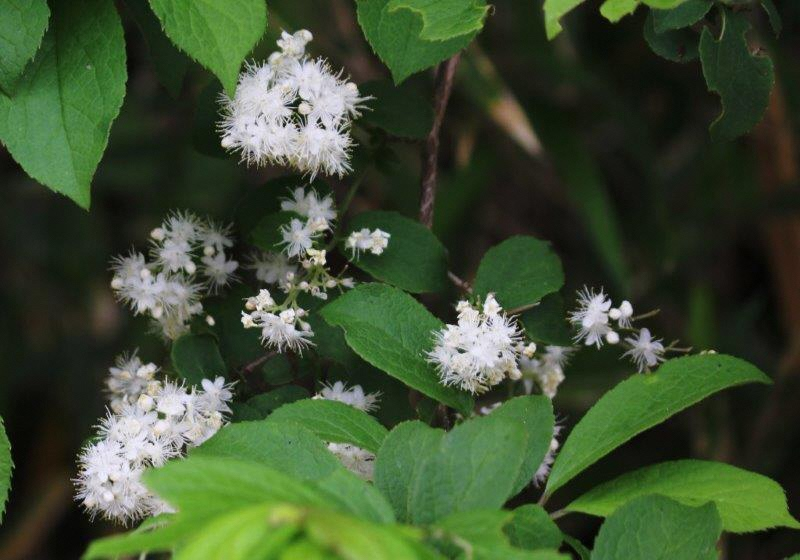 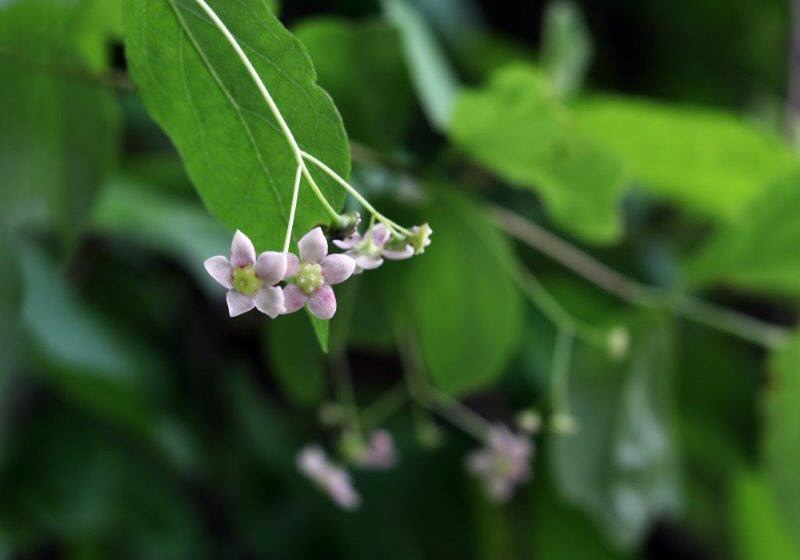 ツリバナ